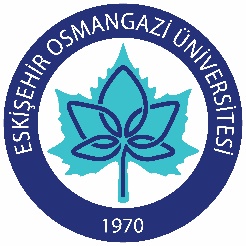 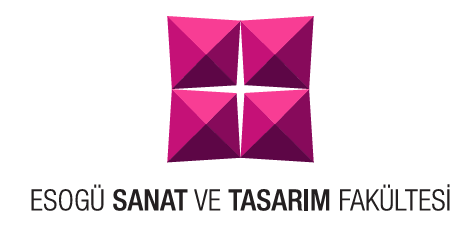 YAZ STAJI REHBERİESKİŞEHİR OSMANGAZİ ÜNİVERSİTESİSANAT VE TASARIM FAKÜLTESİENDÜSTRİYEL TASARIM BÖLÜMÜ